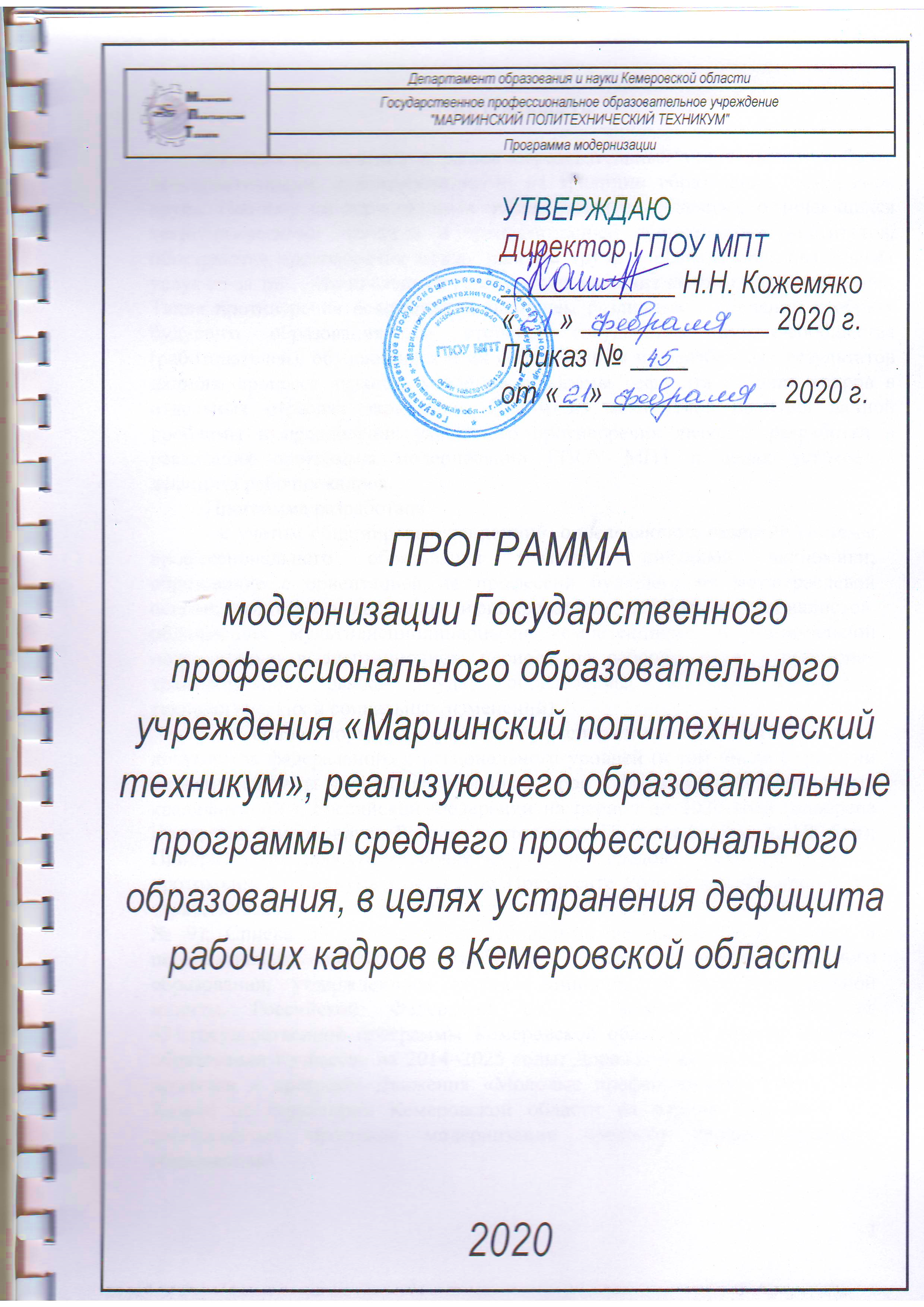 АктуальностьСистема образования и рынок образовательных услуг являются более консервативными, ориентированными на традиции образования, чем рынок труда. Поэтому на определенных этапах развития общества, отличающихся технологическими скачками и трансформацией общественных институтов, обостряются противоречия между рынком труда и рынком образовательных услуг из-за того, что последний реагирует на внешние вызовы более медленно. Такие противоречия осложняются наличием различных требований к образу будущего образования со стороны государства, бизнес-сообщества (работодателей), обучающихся и их семей. Одним из неизбежных результатов данного процесса является усиление проблемы дефицита рабочих кадров в отдельных отраслях экономики. Одним из механизмов решения данной проблемы и преодоления указанного противоречия является разработка и реализация программы модернизации ГПОУ МПТ в целях устранения дефицита рабочих кадров.Программа разработана:- с учетом общемировых тенденций, определяющих развитие системы профессионального образования (развитие цифровой экономики; образование с ориентацией на профессии будущего на межотраслевой основе; подготовка высококвалифицированных рабочих и специалистов, обладающих мультидисциплинарными компетенциями и минимальной потребностью в адаптационном периоде на рабочем мете; структурная трансформация рынка труда, определяемая высокой скоростью технологических и социальных изменений);- на основе нормативно-правовых, распорядительных и программных документов федерального и регионального уровней (в том числе Стратегии развития системы подготовки рабочих кадров и формирования прикладных квалификаций в Российской Федерации на период до 2020 года (одобрена Коллегией Минобрнауки России, протокол от 18 июня 2013 г. № ПК-5вн); Приоритетного проекта «Рабочие кадры для передовых технологий» (утв. протоколом президиума Совета при Президенте Российской Федерации по стратегическому развитию и приоритетным проектам от 25 октября 2016 г. 
№ 9); Списка 50 наиболее востребованных на рынке труда, новых и перспективных профессий, требующих среднего профессионального образования,  утвержденного приказом Министерства труда и социальной защиты Российской Федерации от 2 ноября 2015 года № 831;государственной программы Кемеровской области «Развитие системы образования Кузбасса» на 2014–2025 годы; Дорожной карты по реализации проектов и программ Движения «Молодые профессионалы» (WorldSkills Russia) на территории Кемеровской области на период 2018–2020 гг.; региональных программ модернизации среднего профессионального образования).- в соответствии с тезисами, озвученными Президентом Российской Федерации В. В. Путиным 6 марта 2018 года в рамках совещания по вопросу развития среднего профессионального образования (г. Екатеринбург), с новыми подходами к прогнозированию кадровых потребностей, профессиональной ориентации, актуализации программ среднего профессионального образования в рамках апробации регионального стандарта кадрового обеспечения промышленного роста.Особенность региона – большое количество моногородов (24) и Мариинск является одним из них. По фактической оценке  экономической деятельности Мариинска и Мариинского муниципального района ежегодная перспективная дополнительная потребность в кадрах до 2024 года составит в транспортной отрасли–100 чел., в секторе информационных технологий –50чел., в лесном  комплексе -100 чел.; в торговле 70 чел.; пищевом производстве и сфере обслуживания – 150. В настоящее время и в перспективе на территории  Мариинска реализуется несколько  инвестиционных проектов. Один из них – строительство завода по изготовлению плит OSB.ГПОУ МПТ в качестве приоритета деятельности определяет обеспечение опережающего развития, формирование системы подготовки высококвалифицированных  перспективных специалистов и рабочих кадров с учетом современных стандартов и передовых технологий. Опережающее развитие в ГПОУ МПТ должно достигаться путем формирования современной инфраструктуры и материально-технической базы, кадрового потенциала с учетом требований профессиональных стандартов и компетенций чемпионата «Молодые профессионалы (Ворлдскиллс Россия)», современных условий для реализации основных профессиональных образовательных программ СПО.Контроль за достижением показателями результативности реализации программы в регионе осуществляет департамент образования и науки Кемеровской области.Ожидаемый результат реализации программы: ликвидация структурного дефицита кадров и компетенций в указанных сегментах рынка труда, создание основы для развития опережающей гибкой системы подготовки и переподготовки для всех категорий населения, формирование равных возможностей непрерывного образования, обучения и самореализации для всех жителей города и района  вне зависимости от места проживания.Цели и задачи программыЦелью программы является модернизация ГПОУ МПТ в целях устранения дефицита рабочих кадров в Кемеровской области.Для достижения указанной цели предполагается решение следующих задач.Задача 1. Развитие в ГПОУ МПТ современной инфраструктуры подготовки высококвалифицированных специалистов и рабочих кадров в соответствии с современными стандартами и передовыми технологиями.Для решения данной задачи необходимо выявить кадровую потребность работодателей - социальных партнеров ГПОУ МПТ. Запланировать контрольные цифры приема по профессиям и специальностям и подготовить предложения учредителю по формированию контрольных цифр приема. Необходимо заключить соглашения о социальном партнерстве,  а также организовать подготовку по дополнительным профессиональным образовательным программам. Разработать  основные образовательные программы СПО, в том числе по профессиям и специальностям из перечня ТОП – 50 (ТОП – Регион), и обеспечить условия их реализации. Пройти процедуру лицензирования новых образовательных программ СПО, в том числе по профессиям и специальностям из перечня ТОП – 50 (ТОП – Регион). Организовать прием по профессиям и специальностям, в том числе из перечня ТОП – 50 (ТОП – Регион). Разработать программы повышения квалификации и программы профессионального обучения  по профессиям и специальностям, в том числе из перечня ТОП – 50 (ТОП – Регион). Определить  перечень компетенций, по которым будет организован демонстрационный экзамен (ДЭ), в том числе  по стандартам Ворлдскиллс, подготовить  площадки для ДЭ, а также обучить  экспертов  ДЭ.Выявить потребность работодателей в качестве и количестве программ опережающей подготовки работников по кластерной схеме, разработать программы ДПО  для организации обучения взрослого населения с учетом выявленной потребности, обеспечить условия для реализации данных программ. Провести инвентаризацию имеющейся материально технической базы в ГПОУ МПТ, выявить перечень недостающего оборудования, провести мероприятия по закупке.  Параллельно необходимо готовить обучающихся к участию в чемпионатах по стандартам Ворлдскилсс (в техникуме, регионе и т.д). Заключение договоров о сетевой  форме реализации образовательных программ   с образовательными организациями и организациями и предприятиями всех форм собственности, разработать и обеспечить  условия реализации профессиональных образовательных программ.Разработать  адаптивные образовательные программы для обучения инвалидов,  лиц с ОВЗ и лиц, оказавшихся в тяжелой жизненной ситуации, обеспечить  архитектурную доступность  ГПОУ МПТ.Задача 2. Формирование кадрового потенциала ПОО для проведения обучения и оценки соответствующей квалификации по стандартам Ворлдскиллс. Формирование кадрового потенциала ГПОУ МПТ предполагает проведение мониторинга потребностей педагогических кадров в формах и траекториях повышения профессиональной квалификации, утверждение графика прохождения повышения квалификации. Организовать обучение экспертов для проведения чемпионата и демонстрационного экзамена. Обеспечить стажировки преподавателей и мастеров производственного обучения в соответствии с требованиями ФГОС СПО , в том числе и ФГОС СПО по ТОП – 50.Задача 3. Создание современных условий для реализации основных профессиональных образовательных программ СПО, а также программ профессиональной подготовки и дополнительных профессиональных образовательных программ.Создание современных условий предполагает организацию работы дистанционной образовательной платформы в ГПОУ МПТ, наполнение ее электронными образовательными ресурсами, разработку локальных нормативных актов. Создать на базе ГПОУ МПТ Совет работодателей. Провести  работы по привлечению средств работодателей к обновлению материально-технической базы, создать полигоны, учебные мастерские на базе предприятий для организации практики в условиях производства. Заключить  соглашения с работодателями, организовать  стажировку преподавателей и мастеров на базе предприятий, обучить  наставников от предприятий по организации практики в рамках дуального обучения, организовать  подготовку кадров по дуальной форме обучения, организовать конкурсы профессионального мастерства, направленные на совершенствование профессиональных компетенций.Задача 4. Формирование условий для создания опережающей адаптивной подготовки кадров на базе ПОО, минимизирующей кадровые дефициты в соответствии с текущими и перспективными требованиями рынка труда.Создание механизмов синхронизации кадрово-компетентностных запросов  работодателей с содержанием и форматом подготовки кадров ГПОУ МПТ на стратегическом и тактическом уровнях в рамках разработки стратегий социально-экономического развития региона, объединений работодателей, программ развития города Мариинска как моногорода.Целевые индикаторы программыЧисленность выпускников образовательных организаций, реализующих программы СПО, продемонстрировавших уровень подготовки, соответствующий стандартам Ворлдскиллс.Количество специализированных центров компетенций, аккредитованных по стандартам Ворлдскиллс Россия, в Кемеровской области.Количество аттестованных центров проведения демонстрационного экзамена в Кемеровской области.Количество региональных центров компетенций –центров опережающей профессиональной подготовки в Кемеровской области.Доля выпускников, трудоустроенных по полученной профессии или специальности. Таблица 1 – Целевые индикаторыПеречень и описание программных мероприятийДостижение цели и решение задач программы осуществляются путем выполнения взаимоувязанных по срокам, ресурсам и источникам финансового обеспечения мероприятий, которые реализуются по следующим направлениям:Для развития современной инфраструктуры подготовки
в ГПОУ МПТ  предусмотрен перечень мероприятий:- Актуализация кадровой потребности отраслей экономики Кемеровской области в разрезе профессий и специальностей среднего профессионального образования, в том числе из перечня ТОП – 50 и ТОП – Регион.- Обеспечение кадров по профессиям и специальностям, в том числе из перечня ТОП – 50 и ТОП – Регион.-  Создание и оснащение площадок проведения демонстрационного экзамена, в том числе по профессиям и специальностям, в том числе из перечня ТОП – 50.- Создание и оснащение центров опережающей профессиональной подготовки (ЦОПП) на базе ГПОУ МПТ.- Оснащение ГПОУ МПТ современным производственным оборудованием.- Создание площадок  проведения  чемпионата по профессиональному мастерству по стандартам Вордлскиллс. Ежегодно команда ГПОУ МПТ принимает участи в чемпионате Ворлдскиллс по двум компетенциям – хлебопечение, поварское дело. Планируется принимать участие еще по нескольким компетенциям, а именно Ремонт и обслуживание легковых автомобилей, Обслуживание грузовой техники, Кузовной ремонт, Эксплуатация сельскохозяйственных машин, Кондитерское дело, Сетевое и системное администрирование.- Развитие сетевой формы реализации профессиональных образовательных программ. В 2018 году подписаны договоры с компанией СДС и ГПОУ КемТИПиСУ.- Обеспечение доступности среднего профессионального образования для инвалидов,  лиц с ОВЗ и лиц, оказавшихся в тяжелой жизненной ситуации.     С 2017 года в ГПОУ МПТ разработан план мероприятий  по реализации государственной программы «Доступная среда». В целях формирования условий для беспрепятственного доступа указанных групп населения за этот период разработаны локальные нормативные акты, паспорта, акты обследования доступности объектов, адаптирована прилегающая территория, дверные проемы, пути движения внутри здания, санитарно-гигиенические помещения.Для формирования кадрового потенциала ГПОУ МПТ предусмотрен перечень мероприятий:- Обеспечение ежегодного повышения квалификации преподавателей и мастеров производственного обучения, участвующих в реализации образовательных программ СПО, в том числе из перечня ТОП – 50 в соответствии со стандартами Вордлскиллс. В настоящее время в рамках деятельности Регионального координационного центра WorldSkills Russia в Кемеровской области 4 педагогических работника прошли программы повышения квалификации по компетенциям «ресторанный сервис», «поварское дело», «охрана труда», «ремонт и обслуживание легковых автомобилей». Преподаватели получили свидетельство на право участия в качестве эксперта в региональных чемпионатах «Молодые профессионалы» (WorldSkills Russia) в Кемеровской области. В дальнейшем на базе Кемеровского РКЦ ВСР (планируется) будет осуществляться подготовка преподавателей техникума по компетенциям:  Обслуживание грузовой техники, Кузовной ремонт, Сварочные технологии, Кондитерское дело. Для проведения итоговой аттестации в форме демонстрационного экзамена прошли обучение в Союзе «Агентство развития профессиональных сообществ и рабочих кадров «Молодые профессионалы (WorldSkills Russia)» 36 преподавателей и 11 человек из числа работодателей по 18 компетенциям. Коллектив ГПОУ МПТ принимает участие в  ежегодном региональном конкурсе «Профессиональная команда – 2035. Кадры для Кузбасса» для выявления граждан, способных и устремленных к профессиональному и карьерному росту, обладающих лидерскими качествами, создания условий для их развития, организации обмена лучшими практиками, формирования кадрового резерва, обучения проектным технологиям. В 2019 году подали заявки для участия в конкурсе 4 человека, прошли отборочный этап – 3 человека, прошли в финал – 2 человека. Администрация ГПОУ МПТ  прошли повышение квалификации для руководителей и управленческих команд «Подготовка управленческих команд ПОО, обеспечивающих качество подготовки квалифицированных рабочих и специалистов для Кемеровской области». Для создания современных условий реализации основных профессиональных программ СПО, профессиональной подготовки и дополнительных образовательных программ предусмотрен перечень мероприятий:- Современная цифровая образовательная среда. Преподаватели ГПОУ МПТ принимают участие в  региональных конкурсах профессионального мастерства, направленных на совершенствование профессиональных компетенций педагогических работников ГПОУ МПТ в области онлайн-обучения. - Разработка механизмов привлечения работодателей к участию в управлении ГПОУ МПТ.- Создание и реализация модели дуального обучения. В настоящее время в ГПОУ МПТ применяются  элементы дуального обучения, а именно образовательные программы разрабатываются совместно с работодателями.  В 2019 году таких программ пять. Одним из примеров является получение рабочей профессии «Бармен», студенты занимаются на базе МОУ КШП кафе «Солнышко».Для формирования условий для создания опережающей адаптивной подготовки кадров на базе ГПОУ МПТ, минимизирующей кадровые дефициты в соответствии с текущими и перспективными требованиями рынка труда, предусмотрен ряд мероприятий:- Обновление содержания образовательных программ с учетом требований стандартов Ворлдскиллс, профессиональных стандартов и требований работодателя  к наличию востребованных компетенций.- Актуализация перечня краткосрочных образовательных программ (программы профессионального обучения и дополнительные профессиональные программы) под заказ работодателей, центров занятости населения, граждан, в том числе для инвалидов,  лиц с ОВЗ и лиц, оказавшихся в тяжелой жизненной ситуации.  В 2019 году через МЦПК ГПОУ МПТ велась подготовка по следующим программам: «Электромонтер», «Вальщик леса», «Сварщик», «Повар».- Организация совместно с работодателями подготовки кадров, включая основные образовательные программы из перечня ТОП- 50, программы профессионального обучения и дополнительные профессиональные программы.- Организация совместно с общеобразовательными организациями программ профессионального обучения учащихся школ по профессиям, востребованным на рынке труда и непрерывного обучения. В 2019 году разработаны программы профессиональных проб для школьников. Профессиональные пробы посетили 176 школьников по трем специальностям.- Развитие непрерывного образования  школа - техникум - Вуз. С 1995 года подписано соглашение о сотрудничестве между ФБОУ  ВО «Сибирский государственный университет науки и технологий имени академика М.Ф.Решетнева» и ГПОУ МПТ. Для реализации этого Соглашения участники договорились сотрудничать по следующим направлениям: развитие интегрированной системы непрерывного образования,  внедрение инновационных технологий в образовательный процесс.Мониторинг состояния системы, обеспечивающей устранение дефицита квалифицированных кадров для передовых технологий на основе приоритетов социально-экономического развития Кемеровской области осуществляется ежеквартально по закрепленным показателям в информационной системе.Ежегодный отчет ГПОУ МПТ о состоянии системы, обеспечивающей устранение дефицита квалифицированных кадров для передовых технологий на основе приоритетов социально-экономического развития региона, предоставляется в Департамент образования и науки Кемеровской области.Перечень программных мероприятийСрок реализации программыПрограмма реализуется в 2019–2021 годах.Показатели, характеризующие результативность мероприятий программыПоказательТиппоказателяБазовоезначение(2018 год)Период, годПериод, годПериод, годПоказательТиппоказателяБазовоезначение(2018 год)2019 год2020 год2021год1. Численность выпускников образовательных организаций, реализующих программы СПО, продемонстрировавших уровень подготовки, соответствующий стандартам Ворлдскиллс Россия (чел. /год)основной0020202. Количество специализированных центров компетенций в Кемеровской области, аккредитованных по стандартам Ворлдскиллс Россия (ед.)аналити-ческий00003. Количество центров проведения демонстрационного экзамена (ед.)аналити-ческий00124. Количество региональных центров компетенций– центров опережающей профессиональной подготовки (ед.)аналити-ческий00115. Доля выпускников, трудоустроенных по полученной профессии или специальности (%).аналити-ческий69737680№ п/пНаименование мероприятияСрокиисполненияОтветственныеОжидаемые результатыРазвитие в Кемеровской области современной инфраструктуры подготовки высококвалифицированных специалистов и рабочих кадров в соответствии с современными стандартами и передовыми технологиямиРазвитие в Кемеровской области современной инфраструктуры подготовки высококвалифицированных специалистов и рабочих кадров в соответствии с современными стандартами и передовыми технологиямиРазвитие в Кемеровской области современной инфраструктуры подготовки высококвалифицированных специалистов и рабочих кадров в соответствии с современными стандартами и передовыми технологиямиРазвитие в Кемеровской области современной инфраструктуры подготовки высококвалифицированных специалистов и рабочих кадров в соответствии с современными стандартами и передовыми технологиямиРазвитие в Кемеровской области современной инфраструктуры подготовки высококвалифицированных специалистов и рабочих кадров в соответствии с современными стандартами и передовыми технологиями1.1Актуализация кадровой потребности отраслей экономики Кемеровской области в разрезе профессий и специальностей СПО,  в том числе из перечня ТОП – 50 и ТОП – Регион.2020Заместитель директора ГПОУ МПТ,председатели ЦМКСформирована кадровая потребность отраслей экономики Кемеровской области, подготовлены предложения по объемам и структуре подготовки кадров уровня СПО по перечню профессий и специальностей ТОП-50 и ТОП-Регион1.2Обеспечение подготовки кадров по профессиям и специальностям- 19.02.10  Технология продукции общественного питания;- 23.02.04 Техническая эксплуатация подъемно-транспортных, строительных, дорожных машин и оборудования (по отраслям);- 35.02.02 Технология  лесозаготовок;- 35.02.03 Технология деревообработки;- 38.02.05 Товароведение и экспертиза качества потребительских товаров; в том числе из перечня ТОП – 50 и ТОП – Регион:- 09.02.07 Информационные системы и программирование;- 23.02.07 Техническое обслуживание и ремонт                     двигателей, систем и агрегатов                       автомобилей.-09.02.07 Информационные системы и программирование43.02.15 Поварское и кондитерское дело201920192019201920192019201920202020Директор, заместитель директора ГПОУ МПТОсуществлена  подготовка кадров (ООП, программы профессионального обучения) по профессиям и специальностям из перечня ТОП- 50 1.3Создание и оснащение площадки проведения демонстрационного экзамена, в том числе из перечня ТОП – 50:- повар;- хлебопечение;- ремонт и обслуживание легковых автомобилей201920202020Директор, заместитель директора ГПОУ МПТСоздана площадка проведения демонстрационного экзамена, в том числе из перечня ТОП – 501.4Создание и оснащение центра опережающей профессиональной подготовки (ЦОПП) на базе ГПОУ МПТ2019Заместитель директора ГПОУ МПТ, председатели ЦМК, методистСоздан ЦОПП  на базе ГПОУ МПТ1.5Оснащение ГПОУ МПТ современным производственным оборудованием  по компетенциям:-  повар;- хлебопечение;- ремонт и обслуживание легковых автомобилей 201920202020Директор, заместитель директора ГПОУ МПТПроведена инвентаризация, сделан ремонт, закуплено и установлено оборудование1.6Создание площадок  проведения  чемпионата по профессиональному мастерству по стандартам Вордлскиллс.2018–2020 годыЗаместитель директора ГПОУ МПТ, методический отдел, юристСоздана площадка  проведения  чемпионата по профессиональному мастерству по стандартам Вордлскиллс.1.7Развитие сетевой формы реализации профессиональных образовательных программ. Заключение договоров с - ИП Аником- ГПАТП КО г.Мариинск- ИП Моцеевский201920202020Заместитель директора ГПОУ МПТ, методический отдел, юристЗаключены договоры1.8Обеспечение доступности среднего профессионального образования для инвалидов,  лиц с ОВЗ и лиц, оказавшихся в тяжелой жизненной ситуации: реализация программы «Доступная среда»2019-2021Коллектив ГПОУ МПТСоздана современная социально-образовательная среду для обучения инвалидов, лиц с ОВЗ и лиц, оказавшихся в тяжелой жизненной ситуации.      1.9Планирование мероприятий по обеспечению доступности зданий профессиональной образовательной организации.2019-2021Коллектив ГПОУ МПТРазработан план мероприятий к программе «Доступная среда»     1.10Планирование мероприятий по развитию олимпиад и конкурсов профессионального мастерства, в т.ч. чемпионатов «Абилимпикс», привлечению обучающихся с инвалидностью и ОВЗ к участию в этих мероприятиях.2019-20221Заместитель директора ГПОУ МПТ, методический отдел, юристУчастие в чемпионате «Абилимпикс», 2019 г.- 1 чел.2020 г.- 1 чел.2021 г.-1 чел.Формирование кадрового потенциала ГПОУ МПТ для проведения обучения и оценки соответствующей квалификации по стандартам ВорлдскиллсФормирование кадрового потенциала ГПОУ МПТ для проведения обучения и оценки соответствующей квалификации по стандартам ВорлдскиллсФормирование кадрового потенциала ГПОУ МПТ для проведения обучения и оценки соответствующей квалификации по стандартам ВорлдскиллсФормирование кадрового потенциала ГПОУ МПТ для проведения обучения и оценки соответствующей квалификации по стандартам ВорлдскиллсФормирование кадрового потенциала ГПОУ МПТ для проведения обучения и оценки соответствующей квалификации по стандартам ВорлдскиллсФормирование кадрового потенциала ГПОУ МПТ для проведения обучения и оценки соответствующей квалификации по стандартам Ворлдскиллс2.1Обеспечение ежегодного повышения квалификации преподавателей и мастеров производственного обучения, участвующих в реализации образовательных программ СПО, в том числе из перечня ТОП – 50 в соответствии со стандартами Вордлскиллс, по мере необходимостиЕжегодно,2019–2021 годыМетодический отдел, председатели ЦМКПолучено педагогическими работниками дополнительного образованияПолучено педагогическими работниками дополнительного образования2.2Планирование мероприятий по развитию кадрового потенциала, обеспечивающего возможность инклюзивного образования (повышение квалификации преподавателей и мастеров производственного обучения, административно-управленческого персонала, учебно-вспомогательного персонала).Ежегодно,2019–2021 годыМетодический отдел, председатели ЦМКПовышение квалификации преподавателей  и мастеров производственного обучения, административно-управленческого персонала, учебно-вспомогательного персонала:2019 г.– 3 чел.2020 г.-3 чел.2021 г.-5 чел.Повышение квалификации преподавателей  и мастеров производственного обучения, административно-управленческого персонала, учебно-вспомогательного персонала:2019 г.– 3 чел.2020 г.-3 чел.2021 г.-5 чел.Создание современных условий для реализации основных профессиональных образовательных программ СПО, а также программ профессиональной подготовки и дополнительных профессиональных образовательных программСоздание современных условий для реализации основных профессиональных образовательных программ СПО, а также программ профессиональной подготовки и дополнительных профессиональных образовательных программСоздание современных условий для реализации основных профессиональных образовательных программ СПО, а также программ профессиональной подготовки и дополнительных профессиональных образовательных программСоздание современных условий для реализации основных профессиональных образовательных программ СПО, а также программ профессиональной подготовки и дополнительных профессиональных образовательных программСоздание современных условий для реализации основных профессиональных образовательных программ СПО, а также программ профессиональной подготовки и дополнительных профессиональных образовательных программСоздание современных условий для реализации основных профессиональных образовательных программ СПО, а также программ профессиональной подготовки и дополнительных профессиональных образовательных программ3.1Современная цифровая  образовательная среда:- заключение договора с ЭБС «Знаниум»;- разработка электронных образовательных   ресурсов по реализуемым образовательным   программам;- внедрение дистанционного обучения201920192021Заместитель директора по УПР, методический отделСовершенствуются компетенций педагогических работников ГПОУ МПТ в области онлайн-обучения Совершенствуются компетенций педагогических работников ГПОУ МПТ в области онлайн-обучения 3.2Разработка механизмов привлечения работодателей к участию в управлении ГПОУ МПТ:- обучение работодателей на эксперта по демонстрационному экзамену;- огранизация учебной лаборатории  на базе КШП «Солнышко» и ИП Анимком2019 20202020Администрация ГПОУ МПТСоздан Совет работодателей. Созданы учебные мастерские на базе предприятийСоздан Совет работодателей. Созданы учебные мастерские на базе предприятий3.3Создание и реализация модели дуального обучения2019 – 2021 годЗаместитель директора ГПОУ МПТ, методический отдел, юристЗаключены соглашенияЗаключены соглашения3.4Планирование мероприятий по развитию материально-техническому обеспечению инклюзивного образовательного процесса.2019 – 2021 годЗаместитель директора ГПОУ МПТ, методический отдел, юристВ учебном корпусе имеются расширенные дверные проемы обеспечивающие  возможность входа и выхода обучающегося на первый  этаж здания с использованием средств передвижения, обеспечен свободный доступ к учебным рабочим местам. Входная дверь оборудована кнопкой вызова.В учебном корпусе имеются расширенные дверные проемы обеспечивающие  возможность входа и выхода обучающегося на первый  этаж здания с использованием средств передвижения, обеспечен свободный доступ к учебным рабочим местам. Входная дверь оборудована кнопкой вызова.3.5Развитие и совершенствование учебно-методического обеспечения образовательного процесса инвалидов и лиц с ОВЗ, в т.ч. разработка и реализация адаптированных образовательных программ.2019-2021Заместитель директора ГПОУ МПТ, методический отделРазработана адаптированная образовательная программа по специалности: Товароведение и экспертиза качества товаровРазработана адаптированная образовательная программа по специалности: Товароведение и экспертиза качества товаров4. Формирование условий для создания опережающей адаптивной подготовки кадров на базе ПОО, минимизирующей кадровые дефициты в соответствии с текущими и перспективными требованиями рынка труда4. Формирование условий для создания опережающей адаптивной подготовки кадров на базе ПОО, минимизирующей кадровые дефициты в соответствии с текущими и перспективными требованиями рынка труда4. Формирование условий для создания опережающей адаптивной подготовки кадров на базе ПОО, минимизирующей кадровые дефициты в соответствии с текущими и перспективными требованиями рынка труда4. Формирование условий для создания опережающей адаптивной подготовки кадров на базе ПОО, минимизирующей кадровые дефициты в соответствии с текущими и перспективными требованиями рынка труда4. Формирование условий для создания опережающей адаптивной подготовки кадров на базе ПОО, минимизирующей кадровые дефициты в соответствии с текущими и перспективными требованиями рынка труда4. Формирование условий для создания опережающей адаптивной подготовки кадров на базе ПОО, минимизирующей кадровые дефициты в соответствии с текущими и перспективными требованиями рынка труда4.1Обновление содержания образовательных программ с учетом требований стандартов Ворлдскиллс, профессиональных стандартов и требований работодателя  к наличию востребованных компетенцийЕжегодно,2019–2021 годыМетодический отдел, председатели ЦМКОбновлены образовательные программы  с учетом требований стандартов Ворлдскиллс, профессиональных стандартов и требований работодателя  к наличию востребованных компетенцийОбновлены образовательные программы  с учетом требований стандартов Ворлдскиллс, профессиональных стандартов и требований работодателя  к наличию востребованных компетенций4.2Актуализация перечня краткосрочных образовательных программ (программы профессионального обучения и дополнительные профессиональные программы) под заказ работодателей, центров занятости населения, граждан:- Электромонтер;- Вальщик леса;- Сварщик;- Парикмахер;- ПоварЕжегодно,2019–2021 годыМЦПКРазработаны и внедрены краткосрочные образовательные программ на безе МЦПК под заказ работодателей и центра занятости населения.Разработаны и внедрены краткосрочные образовательные программ на безе МЦПК под заказ работодателей и центра занятости населения.4.3Организация совместно с работодателями подготовки кадров, включая основные образовательные программы из перечня ТОП- 50, программы профессионального обучения и дополнительные профессиональные программы.Ежегодно,2019–2021 годыМетодический отдел, председатели ЦМКК реализации образовательных программ привлечены работодателиК реализации образовательных программ привлечены работодатели4.4Организация совместно с общеобразовательными организациями программ профессионального обучения учащихся школ по профессиям, востребованным на рынке труда и непрерывного обучения:- профессиональные пробы по образовательным программам;- подготовка по профессиям плотник/столяр, парикмахер2019 - 2021 годЗаместитель директора ГПОУ МПТ, методический отдел, юристРеализуются программы профессионального обучения, проводятся профессиональные пробыРеализуются программы профессионального обучения, проводятся профессиональные пробы4.5Развитие непрерывного образования школа - техникум - ВУЗ2019-2021 годКоллектив ГПОУ МПТ4.6Сопровождение образовательного процесса обучающихся с инвалидностью и ОВЗ и содействию их трудоустройству.2019-2021 год	Коллектив ГПОУ МПТЗаключение сетевых договоров с работадателямиЗаключение сетевых договоров с работадателями4.7Планирование мероприятий по развитию электронного обучения и дистанционных образовательных технологий, учитывающих особые образовательные потребности лиц с инвалидностью и ОВЗ.2020–2021 годМетодический отдел, председатели ЦМКРазработка мероприятий по развитию электронного обучения и дистанционных образовательных технологий 2020-2021г.Разработка мероприятий по развитию электронного обучения и дистанционных образовательных технологий 2020-2021г.4.8Планирование финансирования на реализацию мероприятий программы развития в части развития инклюзивного образования.2019-2020Главный бухгалтер, заместитель директораПроведение финансирования, согласно плана мероприятий к программе «Доступная среда»Проведение финансирования, согласно плана мероприятий к программе «Доступная среда»5Мониторинг реализации ПрограммыЕжеквартально 2019–2021 г.г.Органы исполнительной власти Кемеровской областиЕжеквартальный отчет в  разрезе установленных программных показателей в информационной системе.Ежеквартальный отчет в  разрезе установленных программных показателей в информационной системе.№Наименование показателяЕд. изм.Факт на 1.09.2020План на01.01.2021План на01.09.2021Общая численность студентов очной формы обучения, обучающихся по программам СПОЧел.719700800Общая численность студентов очной формы обучения, обучающихся по программам СПО по профессиям/специальностям из перечня ТОП-50*Чел.188188275Численность студентов очной формы обучения, принятых на обучение по программам СПО в текущем году всегоЧел.225225225Численность студентов очной формы обучения, принятых на обучение по программам СПО по профессиям/специальностям из перечня ТОП-50* в текущем году Чел.100100200Численность выпускников очной формы обучения по программам СПО в отчётном году всегоЧел.82125125Численность выпускников очной формы обучения по программам СПО по профессиям/специальностям из перечня ТОП-50* в отчётном году Чел.141313Численность обученных по программам для граждан предпенсионного возраста (отнесенных к данной категории в соответствии с Федеральным законом от 3 октября 2018 г. N 350-ФЗ) в рамках федерального проекта «Старшее поколение» национального проекта «Демография» за отчётный год всегоЧел.2300Численность обученных по программам для граждан предпенсионного возраста по стандартам WSRЧел.000Количество реализуемых в ПОО программ СПО всегоШт.131313Количество реализуемых программ СПО по приоритетным профессиям/специальностям из перечня ТОП-50*Шт.555Количество основных профессиональных образовательных программ, успешно прошедших процедуру профессионально-общественной аккредитации всегоШт.002Численность педагогических кадров (мастеров производственного обучения и преподавателей) всегоЧел.424242Численность педагогических кадров (мастеров производственного обучения и преподавателей), прошедших обучение на право участия в региональном чемпионате WSR (эксперт компетенции) в соответствующем годуЧел.789Численность педагогических кадров (мастеров производственного обучения и преподавателей), прошедших обучение по программе «5000 мастеров»Чел.001Численность педагогических кадров (мастеров производственного обучения и преподавателей), прошедших обучение по программе «5000 мастеров» и получивших сертификатЧел.001Численность педагогических кадров (мастеров производственного обучения и преподавателей) – действующих экспертов ДЭ (с правом оценки/проведения) по стандартам WSR Чел.3510Численность педагогических кадров (мастеров производственного обучения и преподавателей) – главных экспертов WSR регионального уровня (с правом проведения/оценки регионального чемпионата)Чел.001Численность педагогических кадров (мастеров производственного обучения и преподавателей) – сертифицированных экспертов Ворлдскиллс национального уровня Чел.000Численность педагогических кадров (мастеров производственного обучения и преподавателей) – сертифицированных экспертов Ворлдскиллс международного уровняЧел000СЦК (Специализированные Центры Компетенций), аккредитованные Союзом Ворлдскиллс Россия, функционирующие на базе ПОО (название/телефон/адрес места нахождения)Шт.000Количество созданных (аккредитованных по ВСР) ЦПДЭ и наименования компетенций в нихШт.000Количество обучающихся, сдававших ДЭ по стандартам WSR в отчетном году всегоЧел.0013Количество обучающихся, сдавших ДЭ по стандартам WSR в отчётном годуЧел.0013Количество обучающихся ПОО, освоивших дополнительные профессиональные образовательные программы за отчётный год всего Чел.18020Количество обучающихся ПОО, освоивших дополнительные профессиональные образовательные программы - программы опережающей профессиональной подготовки за отчётный годЧел.0020Количество проведённых профориентационных мероприятий среди школьников за отчётный год, зарегистрированных на цифровой платформе (с указанием адреса платформы)Шт.9:1 - Фестиваль  профессий   в рамках проекта «Билет в будущее»https://marptex.ru/nashi_novosti/zagholovok_stat_i012345678910111213141516171819202122232 - Конкурс среди школьников по столярному делу https://marptex.ru/nashi_novosti/navyki_stoliarnogho_diela_v_zhizn_3-7 -Try-a-Skill по поварскому делу https://staff.bilet.worldskills.ru/events/9647423Количество компетенций Регионального чемпионата «Молодые профессионалы» (ВСР), соответствующих профилю реализуемых в ПОО программ СПО, в которых приняли участие обучающиеся в отчётном годуШт.566Количество компетенций Регионального чемпионата «Молодые профессионалы» (ВСР), в которых обучающиеся стали победителями или призёрамиШт.000Количество компетенций Регионального чемпионата «Молодые профессионалы» (ВСР) отчётного года, по которым ПОО выступала в качестве площадки проведения соревнований и/или соорганизатора соревнованийШт.001Количество обучающихся, принявших участие в Региональном чемпионате «Молодые профессионалы» (ВСР) в отчётном годуЧел.556Количество обучающихся, ставших победителями и/или призёрами в Региональном чемпионате «Молодые профессионалы» (ВСР) в отчётном годуЧел.001Количество обучающихся, ставших победителями и/или призёрами на «своей» площадке (в своём ПОО) в Региональном чемпионате «Молодые профессионалы» (ВСР) в отчётном годуЧел.001Количество используемых (обучающимися) в учебных целях компьютеров, имеющих доступ в интернетШт.7097107Количество лабораторий и полигонов, оборудованных для выполнения практических работ по программам СПО, реализуемых в ПООШт.242525Сумма внебюджетных средств ПОО, направленная на техническую модернизацию, ремонт и переоборудование учебных пространств за отчётный год (без учёта грантов!)Руб.114,4650,0120,0Сумма бюджетных средств из Федерального бюджета, направленная на техническую модернизацию, ремонт и переоборудование учебных пространств за отчётный год - грантыРуб.239,10,00250,0Сумма бюджетных средств из Регионального бюджета, направленная на техническую модернизацию, ремонт и переоборудование учебных пространств за отчётный год (без учёта грантов!)Руб.407,50,00400,0Сумма средств, направленная на обеспечение жизнедеятельности ПОО из бюджетных средствРуб.43448,3170315,6843448,31Сумма средств, направленная на обеспечение жизнедеятельности ПОО из внебюджетных источниковРуб.1300,607352,421300,60Обучение пострадавших от последствий распространения коронавируса Covid19 (программа 110 тысяч – данные на 16.11.2020г.)Обучение пострадавших от последствий распространения коронавируса Covid19 (программа 110 тысяч – данные на 16.11.2020г.)Обучение пострадавших от последствий распространения коронавируса Covid19 (программа 110 тысяч – данные на 16.11.2020г.)Обучение пострадавших от последствий распространения коронавируса Covid19 (программа 110 тысяч – данные на 16.11.2020г.)Наименование показателяЕд. изм.Данные на 16.11.2020г.Кол-во выпускников (2020 года выпуска) учреждения, направивших заявки на обучение на платформе worldskills.express.ru (программа 110 тысяч)Чел.3Количество экспертов WSR от ПОО, принявших участие в обучении лиц, пострадавших от последствий распространения коронавируса Covid19 (программа 110 тысяч)Чел.0Количество принятых на обучение по всем компетенциям (программа 110 тысяч)Чел.3Проект «Билет в Будущее» 2020г.Проект «Билет в Будущее» 2020г.Проект «Билет в Будущее» 2020г.Проект «Билет в Будущее» 2020г.Наименование показателяЕд. изм.Данные на 16.11.2020г.Перечень компетенций, по которым ПОО выступала в качестве площадки для проекта «Билет в Будущее» в 2020 годуХ1. «Поварское и кондитерское дело»2. «Мебельное производство»3.4.Количество наставников от ПОО, принявших участие в обучении по проекту «Билет в Будущее» в 2020 годуЧел.2Общее количество обученных в рамках проекта «Билет в Будущее» в 2020 годуЧел.576